                                                                                                         Приложение 1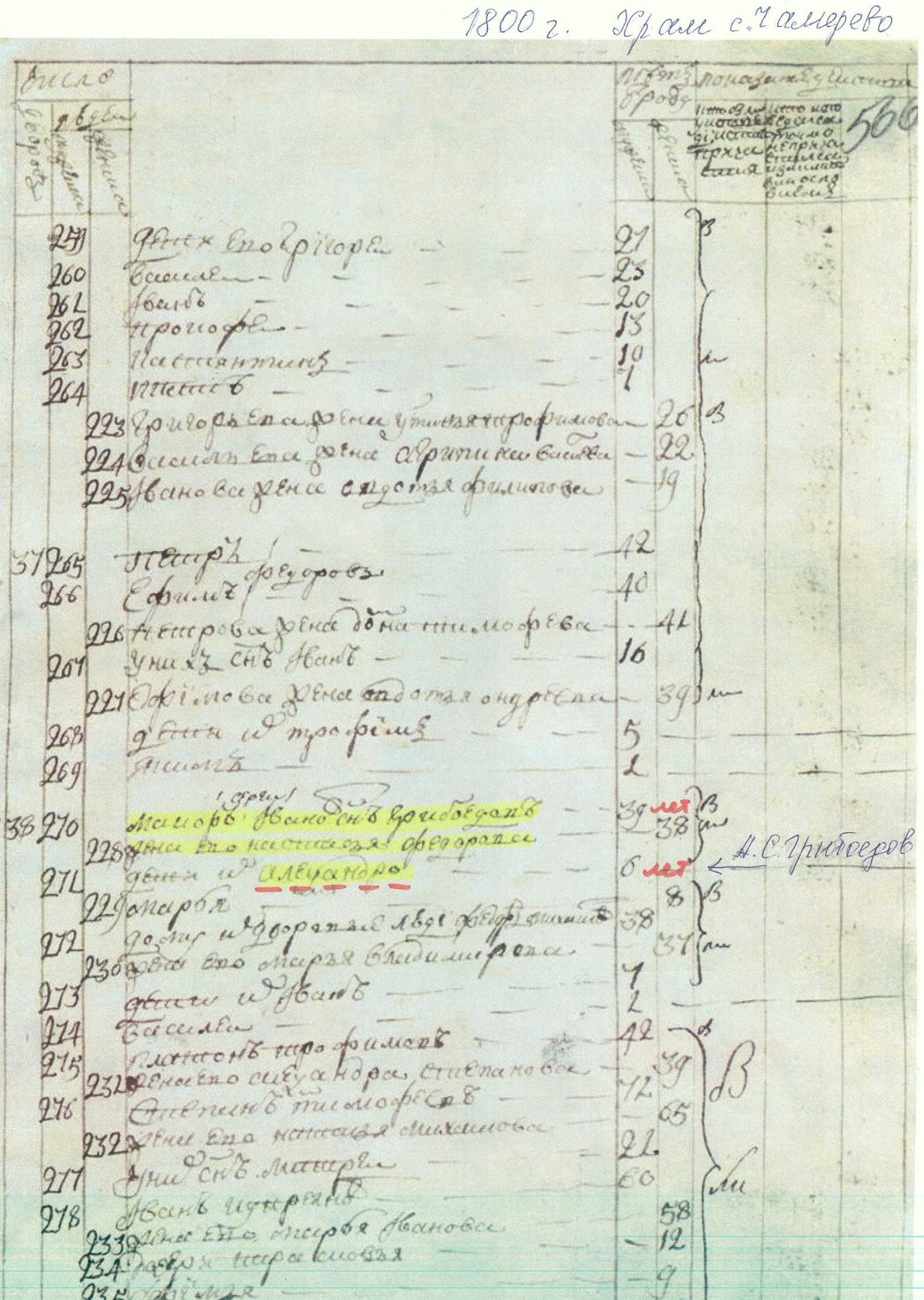 Исповедная  ведомость от 1800г. из метрических книг храма  Преображения Господня   в с.Чамерево, к приходу которого относится  с. Тимерёво.